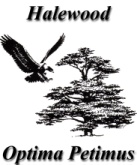 A  N  N  U  A  L      T  O  W  N      M  E  E  T  I  N  GNOTICE IS HEREBY GIVEN that the ANNUAL TOWN MEETING will be held via Zoom on the 12th August 20201at 6.00 P.M. under the Chairmanship of the TOWN MAYOR, COUNCILLOR Ken Dalton.To discuss matters pertinent to the township of Halewood.AGENDAWELCOME AND COMMENTS BY THE MAYOR AND TOWN MANAGER.NOTES OF PREVIOUS MEETING HELD ON May 16th 2019.OPEN FORUM – To listen and discuss questions from the General Public of Halewood.Gerry Allen TOWN MANAGER							DATED: 4th August 2021   This meeting precedes the ordinary meeting of the Town Council scheduled to start at 7.00pm